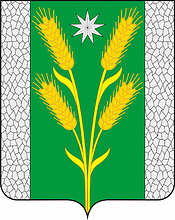 СОВЕТ БЕЗВОДНОГО СЕЛЬСКОГО ПОСЕЛЕНИЯКУРГАНИНСКОГО РАЙОНАРЕШЕНИЕот 17 июня 2019 года                                                                                          № 143 поселок СтепнойО назначении выборов депутатов Совета Безводного сельского поселения Курганинского районаВ соответствии со статьей 10 Федерального закона от 12 июня 2002 года № 67-ФЗ «Об основных гарантиях избирательных прав и права на участие в референдуме граждан Российской Федерации», статьей 6 Закона Краснодарского края от 26 декабря 2005 года № 966-КЗ «О муниципальных выборах в Краснодарском Крае», руководствуясь статьей 13 Устава Безводного сельского поселения Курганинского района, Совет Безводного сельского поселения Курганинского района р е ш и л:1. Назначить выборы депутатов Совета Безводного сельского поселения Курганинского района на 8 сентября 2019 года.2. Опубликовать настоящее решение в газете «Курганинские известия» на официальном сайте администрации Безводного сельского поселения Курганинского района в информационно-телекоммуникационной сети «Интернет».3. Контроль за выполнением настоящего решения возложить на заместителя главы Безводного сельского поселения Курганинского района И.В. Черных.4. Решение вступает в силу со дня его официального опубликования.Глава Безводного сельского поселенияКурганинского района                                                                  Н.Н. Барышникова